П О С Т А Н О В Л Е Н И Е                                         от 16 июня 2016г.   №    179 г. ДжанкойОб утверждении Порядка предоставления, расходования, представления отчетности, возврата, осуществления контроля за целевым использованием иных межбюджетных трансфертов, предоставляемых из бюджета Республики Крым на модернизацию бюджетного учета и отчетности Республики Крым на 2015-2018 годыВ соответствии со ст. 139.1 Бюджетного кодекса Российской Федерации, Федеральным законом от 06.10.2003 № 131-ФЗ «Об общих принципах организации местного самоуправления в Российской Федерации»,   Конституции Республики Крым, руководствуясь Законом Республики Крым от 21.09.2014 № 54-ЗРК «Об основах местного самоуправления в Республике Крым», постановлением Совета министров Республики Крым от 10 ноября 2015 года №704 «Об утверждении Государственной программы Республики Крым «Модернизация бюджетного учета и отчетности Республики Крым на 2015-2018 годы», постановлением Совета министров Республики Крым от 26 апреля 2016 года №183 «О внесении изменений в постановление Совета министров Республики Крым от 10 ноября 2015 года №704», Уставом муниципального образования Джанкойский район Республики Крым администрация Джанкойского района  п о с т а н о в л я е т:Утвердить Порядок предоставления, расходования, представления отчетности, возврата, осуществления контроля за целевым использованием иных межбюджетных трансфертов, предоставляемых из бюджета Республики Крым на модернизацию бюджетного учета и отчетности Республики Крым на 2015-2018 годы (приложение № 1).Утвердить распределение средств иных межбюджетных трансфертов из бюджета Республики Крым на модернизацию бюджетного учета и отчетности Республики Крым на 2015 - 2018 годы между главными распорядителями бюджетных средств муниципального образования Джанкойский район Республики Крым в 2016 году   (приложение № 2).3. Постановление вступает в силу со дня его обнародования на сайте администрации Джанкойского района Республики Крым (djankoiadm.ru).  4. Контроль за исполнением настоящего постановления возложить на заместителя главы администрации Джанкойского района Республики Крым  Пономаренко А.А.Глава администрации Джанкойского  района                                                                     А.И. БочаровПриложение № 1УТВЕРЖДЕН	постановлением  администрации Джанкойского района Республики Крым  от 16 июня 2016г. № 179ПОРЯДОКпредоставления, расходования, представления отчетности, возврата, осуществления контроля за целевым использованием иныхмежбюджетных трансфертов, предоставляемых из бюджета Республики Крым на модернизацию бюджетного учета и отчетности Республики Крым на 2015 - 2018 годыНастоящий Порядок определяет целевое назначение, порядок предоставления, расходования, представления отчетности, возврата, осуществления контроля за целевым использованием иных межбюджетных трансфертов, предоставляемых из бюджета Республики Крым (далее - бюджетные средства) на модернизацию бюджетного учета и отчетности Республики Крым на 2015 - 2018 годы.Предоставление бюджетных средств осуществляется на основании соглашения, заключенного между Министерством финансов Республики Крым  и администрацией Джанкойского района Республики Крым (далее - соглашение), определяющего права и обязанности сторон при предоставлении и расходовании бюджетных средств и предусматривающего цели предоставления, сроки, порядок, условия перечисления и расходования бюджетных средств, обязанность возврата бюджетных средств в бюджет Республики Крым в случае нецелевого использования и неиспользованных остатков бюджетных средств в соответствии с законодательством Республики Крым, а также ответственность за нарушение условий, установленных при предоставлении бюджетных средств в рамках соглашения, в соответствии с законодательством Российской Федерации. Форма соглашения утверждается Министерством финансов Республики Крым.Главным администратором доходов бюджета муниципального образования Джанкойский район Республики Крым является администрация Джанкойского района Республики Крым.Главными распорядителями бюджетных средств бюджета муниципального образования Джанкойский район Республики Крым (далее - ГРБС) являются: управление образования, молодежи и спорта администрации Джанкойского района Республики Крым, отдел культуры, межнациональных отношений и религий администрации Джанкойского  района Республики Крым, Джанкойский районный совет Республики Крым, Контрольно-счетная палата Джанкойского  района Республики Крым. По ГРБС управление образования, молодежи и спорта администрации Джанкойского района Республики Крым получателем бюджетных средств является Муниципальное казенное учреждение «Центр по обеспечению деятельности образовательных учреждений»; по ГРБС отдел культуры, межнациональных отношений и религий администрации Джанкойского  района Республики Крым получателем бюджетных средств является Муниципальное казенное учреждение «Центр обслуживания учреждений культуры».Бюджетные средства направляются на проведение консультирования по использованию прикладного программного обеспечения «1С» и «Парус» в рамках реализации Государственной программы Республики Крым «Модернизация бюджетного учета и отчетности Республики Крым на 2015-2018 годы». Направление средств на иные цели не допускается.Бюджетные средства распределяются и предоставляются в пределах средств, предусмотренных бюджету муниципального образования Джанкойский район Республики Крым на эти цели.Определение размера бюджетных средств ГРБС производится по формуле:БСгрбс = Бпп х ПДгрбс / 100%,где:БСгрбс (руб.) - размер бюджетных средств, направляемых ГРБС муниципального образования Джанкойский район Республики Крым за счет иных межбюджетных трансфертов из бюджета Республики Крым;Бпп (руб.) - общая сумма иных межбюджетных трансфертов из бюджета Республики Крым бюджету муниципального образования Джанкойский район Республики Крым на модернизацию бюджетного учета и отчетности Республики Крым на 2015-2018 годы, предусмотренная на 2016 год;ПДгрбс (%) – удельное число рабочих мест по ГРБС, подведомственным ему учреждениям, учредителем которых он является, использующих в работе программное обеспечение «1С» и «Парус», по отношению к общему числу рабочих мест в учреждениях муниципального образования Джанкойский район Республики Крым, использующих в работе программное обеспечение «1С» и «Парус».ГРБС ежемесячно предоставляют в администрацию Джанкойского района:- до 1 числа заявку на финансирование;- до 5 числа отчет об использовании бюджетных средств.Администрация Джанкойского района Республики Крым ежемесячно:- до 10 числа месяца, следующего за отчетным, представляют в Министерство финансов Республики Крым отчет об использовании бюджетных средств;- до 5 числа заявку на финансирование расходов.Остаток иных межбюджетных трансфертов, не использованный на        01 января года, следующего за отчетным, подлежит возврату в бюджет Республики Крым администрацией Джанкойского района Республики Крым, в первые 15 рабочих дней следующего финансового года.При наличии потребности в не использованном в текущем финансовом году остатке иных межбюджетных трансфертов ГРБС муниципального образования Джанкойский район  Республики Крым не позднее 12 января года, следующего за отчетным, направляют в администрацию Джанкойского района Республики Крым письменное обоснование наличия потребности в неиспользованных остатках иных межбюджетных трансфертов на конец отчетного года для направления их на те же цели в последующем году с приложением копий документов, подтверждающих потребность в неиспользованных остатках иных межбюджетных трансфертов.При наличии потребности в не использованном в текущем финансовом году остатке иных межбюджетных трансфертов администрация Джанкойского района  Республики Крым не позднее 15 января года, следующего за отчетным, направляют в  Минфин Крыма письменное обоснование наличия потребности в неиспользованных остатках иных межбюджетных трансфертов на конец отчетного года для направления их на те же цели в последующем году с приложением копий документов, подтверждающих потребность в неиспользованных остатках иных межбюджетных трансфертов.13. Контроль за целевым и эффективным использованием бюджетных средств осуществляется в соответствии с действующим законодательством.___________________                                                                       Приложение № 2                                                                       УТВЕРЖДЕНОпостановлением администрации Джанкойского района Республики Крым  от 16 июня 2016г. № 179РАСПРЕДЕЛЕНИЕ иных межбюджетных трансфертов на модернизацию бюджетного учета и отчетности Республики Крым на 2015 - 2018 годы между главными распорядителями муниципального образования Джанкойский район  Республики Крым в 2016 году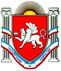 РЕСПУБЛИКА КРЫМАДМИНИСТРАЦИЯ ДЖАНКОЙСКОГО РАЙОНААДМIНIСТРАЦIЯ ДЖАНКОЙСЬКОГО РАЙОНУ РЕСПУБЛІКИ КРИМКЪЫРЫМ ДЖУМХУРИЕТИ ДЖАНКОЙ БОЛЮГИНИНЪ ИДАРЕСИ№Наименование главного распорядителя бюджетных средствКоличестворабочихместпоучрежден иямПроцент рабочих мест по учреждени ям в общем количестве рабочих мест, использующих программный продуктОбъем бюджетных ассигнований, тыс. руб.1Управление образования, молодежи и спорта администрации Джанкойского района Республики Крым2367,65%388,852Отдел культуры, межнациональных отношений и религий администрации Джанкойского  района Республики Крым823,53%135,253Джанкойский районный совет Республики Крым25,88%33,804Контрольно-счетная палата Джанкойского  района Республики Крым12,94%16,90Итого34100%574,80